Načrt dela za 5.a: torek, 14.04.2020OSTANITE ZDRAVI!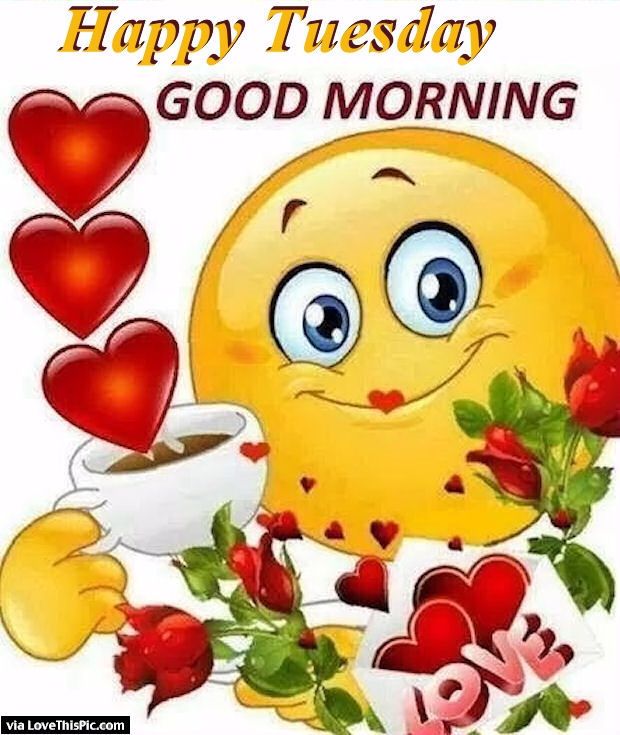                                                                  Učiteljica Mateja Arh                                                                 E-mail: mateja.arh@oskoroskabela.siMISEL DNEVA: ‚‘Verjamem, da je edini pogum, ki ga kdorkoli potrebuje, pogum, da sledi svojim sanjam.‘‘PONOVIMO: POSSESSIVE ‘S = SVOJILNI ‘S ► UČB. Str. 53/ naloga 26 = poslušaj in ugotovi, komu pripada določen hišni ljubljenček.► zapiši naslov v zvezek WHOSE PET IS IT? – ČIGAV LJUBLJENČEK JE?►pod naslov izpiši ime osebe po pravilnem vrstnem redu, kateri pripada določena žival.Primer: Linda’s petWHERE DO THE ANIMALS LIVE – Kje živijo živali?►UČB. Str. 52/ naloga 23 = ZOO GARDEN AND AQUARIUM►preberi imena za živali in se vprašaj ali vse besede razumeš. S svinčnikom poveži sliko in besedo► v zvezek zapiši naslov WHERE DO THE ANIMALS LIVE in pod naslov preriši tabelo ter v njo ustrezno vstavi besede, glede na življenski prostor. Vse neznane besede za živali tudi prevedi.POMOČ: a shark ( morski pes); an eagle ( orel); a panther ( panter/puma); a piranha ( piranja); a peacock ( pav); a lemur ( lemur)Tabela:►s pomočjo posnetka preveri svoj zapis.https://my-sails.com/ucenci ( posnetek 16)► UČB. Str. 52/ naloga 23d : ustno poskusi sam/-a povaditi stavke, kot kaže primer v učbeniku. Pazi na pravilno uporabo ON/IN. Glej tabelo. Primer: You can find a piranha in the aquarium.►Utrjevanje: reši nalogi v DZ-ju na str. 52 ( 19 + 20)REŠITVE: od petka► DZ str. 51 / naloga 18atiger's legs;   monkey's ears tiger's tail;   monkey's eyes camel's legs;    monkey's hands stork's neck ;  monkey's fingers stork's wings;   elephant's body monkey's head;   elephant's tusks ► DZ str. 51 / naloga 18b ( moj primer glede na navodila. Vi pa imate drugačno sliko. Sledite samo sestavi mojih stavkov.)This is Locky. It has tiger's head, goat's legs, giraffe's neck, cat's tail, elephant's trunk and camel's body. It is big and funny. It eats meat, leaves and mice. It lives on the farm. It can jump, run fast but it can't swim.► DZ str. 55/ naloga 24a1 paw 2 ostrich 3 whiskers 4 hen 5 duck 6 claws 7 goat 8 sheep 9 beak 10 wing 11 giraffe 12 turkey 13 mouse 14 crocodile 15 chicken 16 zebra 17 whale 18 fin 19 elephant 20 tail 21 panda 22 camel 23 kangaroo 24 donkey When the cat's away the mice will play. ► DZ str. 55/ naloga 24b KADAR MAČKE NI DOMA, MIŠI PLEŠEJO. ► Dodatna naloga : UČB. Str. 51/ naloga 222 monkey's fingers  3 zebra's body/stripes(črte)  4 camel's hump;   5 hippo's ears 6 penguin's feet  7 panda's face;  8 ostrich's beak;  9 lion's mane;  10 tiger's tail11 giraffe's hoofs;  12 bear's paws;  13 kangaroo's tail;  14 turtle's shell; 15 dolphin's fin;16 spider's legsHAVE FUN!!!IN THE ZOO GARDEN ( živalski vrt)IN THE AQUARIUM ( v akvariju)ON THE FARM ( na kmetiji)